第19号様式（第52条関係）揚水施設設置（使用・変更）届出書年　　月　　日香川県知事　殿香川県生活環境の保全に関する条例第63条第１項（第64条第１項・第65条第１項）の規定により、揚水施設について、次のとおり届け出ます。備考　１　※印の欄には、記載しないこと。２　変更届出の場合には、変更のある部分について、変更前及び変更後の内容を対照させること。３　届出書及び別紙の用紙の大きさは、図面、表等やむを得ないものを除き、日本産業規格Ａ列４番とすること。別紙備考　１　使用開始予定年月日の欄には、設置届出の場合には使用開始予定年月日を、使用届出の場合には使用開始年月日を、変更届出の場合には変更使用開始予定年月日を記載すること。２　用途別使用量の合計は、１日の揚水量と一致すること。３　揚水施設の設置の場所を示す図面、配置図及び構造図（構造及び主要寸法（井戸の構造及び主要寸法並びに静止水位及び揚水水位を含む。）等を記載したもの）を添付すること。既存の構造図がない場合には、次を参考にして作成してください。別添図３　構造図既存の構造図がない場合には、次を参考にして作成してください。別添図３　構造図届出者住所氏名（法人にあっては、その名称及び代表者氏名）揚水施設の設置の場所※整理番号揚水施設のストレーナーの位置（地表面下ｍ）※受理年月日年　月　日揚水機の吐出口の断面積（ｃ㎡）※施設番号揚水機の型式別紙のとおり※審査結果揚水機の原動機の出力別紙のとおり※備考採取する地下水の用途別紙のとおり※備考設置の場所における施設番号設置の場所における施設番号設置の場所における施設番号使用開始予定年月日使用開始予定年月日使用開始予定年月日揚水機の型式揚水機の型式揚水機の型式原動機の出力定格出力（ＫＷ）定格出力（ＫＷ）原動機の出力揚水能力（㎥/h）揚水能力（㎥/h）採取する地下水の用途用途及び用途別使用量（㎥/日）用途及び用途別使用量（㎥/日）採取する地下水の用途用途及び用途別使用量（㎥/日）用途及び用途別使用量（㎥/日）採取する地下水の用途用途及び用途別使用量（㎥/日）用途及び用途別使用量（㎥/日）採取する地下水の用途用途及び用途別使用量（㎥/日）用途及び用途別使用量（㎥/日）採取する地下水の用途揚水状況１日の揚水時間採取する地下水の用途揚水状況１日の揚水量（㎥）採取する地下水の用途揚水状況１月の揚水日数採取する地下水の用途揚水状況季節的変動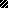 